11. jún 2020http://www.uvzsr.sk/http://www.uvzsr.sk/index.php?option=com_content&view=article&id=4132:uvz-sr-vetky-prijate-opatrenia-v-suvislosti-s-ochorenim-covid-19-nosenie-ruok-innos-prevadzok-obchodov-a-sluieb-navtevy-v-nemocniciach-svadobne-pohrebne-obrady-a-pod&catid=250:koronavirus-2019-ncov&Itemid=153ÚVZ SR: Všetky platné opatrenia v súvislosti s ochorením COVID-19 (nosenie rúšok, činnosť prevádzok obchodov a služieb, návštevy v nemocniciach, svadobné, pohrebné obrady a pod.) 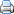 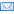 Piatok, 03 Apríl 2020 14:00 Aktualizované o zmeny pri prechode hraníc, pravidlá nosenia rúšok a podmienky činnosti prevádzok a organizácie hromadných podujatí.Opatrenia proti šíreniu ochorenia COVID-19 sa postupne uvoľňujú, pandémia však stále pretrváva. Hoci sa podmienky povinného nosenia rúšok zmiernili, naďalej patria k jedným z kľúčových preventívnych opatrení. Ďalšími dôležitými krokmi v boji proti ochoreniu COVID-19 sú dôkladné umývanie rúk a dodržiavanie dostatočného sociálneho odstupu. Dbajme na základné hygienické opatrenia doma, v exteriéri i na pracovisku. Ochorenie COVID-19 môže prenášať i človek, ktorý nemá príznaky. Užitočné informácie nájdete na webe www.korona.gov.sk a v priečinku COVID-19 na webe ÚVZ SR. Štatistiku k aktuálnemu výskytu ochorenia COVID-19 nájdete tu.KaranténaPovinnosť štátnej karantény vrátane domácej karantény s použitím aplikácie eKaranténa sa od 10. júna 2020 ruší.Zavádza sa zoznam krajín, ktoré odborné konzílium považuje z pohľadu vývoja epidemiologickej situácie za bezpečné. Pri príchode z týchto krajín sa nevyžaduje domáca izolácia či povinnosť predložiť negatívny test na COVID-19. Sú to: Bulharsko, Cyprus, Česká republika, Dánsko, Estónsko, Fínsko, Grécko, Chorvátsko, Island, Lichtenštajnsko, Litva, Lotyšsko, Maďarsko, Malta, Nemecko, Nórsko, Rakúsko, Slovinsko a Švajčiarsko.Takisto sa domáca izolácia či povinnosť predložiť negatívny test na COVID-19 nevzťahuje na osoby s trvalým alebo prechodným pobytom na území SR, ktoré sa vracajú z Poľska, ak ich pobyt mimo Slovenska nepresiahol 48 hodín. Uvedené osoby sú povinné preukázať príslušníkovi Policajného zboru SR pri hraničnej kontrole dodržanie lehoty.Pri príchode z krajín, ktoré nie sú uvedené v tzv. „bezpečnom“ zozname musia osoby predložiť negatívny výsledok RT-PCR testu (potvrdenie o negativite testu) na ochorenie COVID-19 nie starší ako 96 hodín príslušníkovi Policajného zboru Slovenskej republiky (v prípade príchodu z Poľska a Ukrajiny).Po vstupe na územie Slovenskej republiky hraničnými priechodmi, na ktorých sa nevykonáva kontrola, je potrebné bezodkladne odovzdať uvedený negatívny výsledok na príslušnom regionálnom úrade verejného zdravotníctva v SR. Výsledok testu musí byť vyhotovený v anglickom, nemeckom, českom alebo slovenskom jazyku alebo do niektorého z týchto jazykov preložený.Tieto osoby ostanú v domácej izolácii spolu s osobami, ktoré s nimi žijú v spoločnej domácnosti. Najskôr na piaty deň osoba, ktorá prišla zo zahraničia, absolvuje test na ochorenie COVID-19. Ak bude výsledok negatívny, domáca izolácia sa skončí.Zároveň všetky osoby, ktoré počas posledných 14 dní navštívili tzv. rizikovú krajinu a prídu na územie SR od 10. júna od 7:00, sa musia hlásiť príslušnému regionálnemu úradu verejného zdravotníctva a svojmu ošetrujúcemu lekárovi, ktorý im vystaví PN z dôvodu karantény pre COVID-19.Štátna karanténa:Osoby, ktoré sú aktuálne v centrách štátnej karantény a počas predchádzajúcich 14 dní navštívili rizikovú krajinu (krajinu, ktorá nie je uvedená v zozname), budú môcť toto centrum opustiť a dokončiť izoláciu doma, kým nedostanú negatívny výsledok testu na COVID-19. Domáca izolácia sa týka aj osôb, ktoré s ňou žijú v spoločnej domácnosti.Osoby, ktoré sú aktuálne v centrách štátnej karantény a počas predchádzajúcich 14 dní nenavštívili tzv. rizikovú krajinu, budú môcť z centra odísť bez povinnosti následnej domácej izolácie.Domáca izolácia a eKaranténa:Osoby, ktoré sú aktuálne v domácej izolácii alebo v domácej karanténe s použitím aplikácie eKaranténa a počas predchádzajúcich 14 dní navštívili tzv. rizikovú krajinu, zostávajú v domácej izolácii až kým nedostanú negatívny výsledok testu na COVID-19. Následne to musia oznámiť príslušnému regionálnemu úradu verejného zdravotníctva, ktorý deaktivuje eKaranténu. Domáca izolácia sa týka aj osôb, ktoré s ňou žijú v spoločnej domácnosti.Osoby, ktoré sú aktuálne v domácej izolácii alebo v domácej karanténe s použitím aplikácie eKaranténa a počas predchádzajúcich 14 dní nenavštívili tzv. rizikovú krajinu, to oznámia príslušnému regionálnemu úradu verejného zdravotníctva, ktorý deaktivuje eKaranténu.Zásady domácej izolácie nájdete tu.Osoby s trvalým alebo prechodným pobytom na území Slovenskej republiky môžu od stredy 10. júna môžu vycestovať do Poľska bez toho, aby pri návrate museli predkladať negatívny test na COVID-19 a tiež bez povinnosti karantény, pokiaľ pobyt mimo územia SR pred návratom nepresiahne 48 hodín.Pred odchodom bude potrebné vyplniť formulár o čase opustenia územia, ktorý na hraničnom priechode potvrdí polícia. Do zahraničia sa stále môže ísť len cez otvorený hraničný priechod.Tlačivo o prekročení hraníc nájdete na stiahnutie tu.Pred cestou odporúčame preveriť si možnosti a podmienky vstupu do jednotlivých krajín.Rúška:Povinnosť nosiť rúško v exteriéri pri vzdialenosti menej ako 2 metre od iných osôb sa od 10. júna mení na odporúčanie. Rúška nebudú musieť nosiť zamestnanci vykonávajúci prácu v spoločnom pracovnom priestore, ak sú od seba alebo iných osôb vzdialení minimálne 2 metre, ani zamestnanec, ktorý sa nachádza na pracovisku sám. Podrobnosti a ďalšie výnimky nájdete tu.Deti a mládežOd 1. júna sa umožňuje prevádzka jasieľ, škôlok a základných škôl od 1. do 5. stupňa. Podrobnosti tu.Podrobnosti o podmienkach prevádzky detských jasieľ nájdete tu.Usmernenie hlavného hygienika k prevádzke školských stravovacích zariadení nájdete tu.V lete bude možné organizovať aj pobytové tábory. Usmernenie k ich prevádzke nájdete tu.Činnosť obchodov a prevádzok:Činnosťou obchodov a prevádzok sa zaoberá nasledovné opatrenie.Z opatrenia možno v skratke konštatovať nasledovné:PredajneOtvorené môžu byť za dodržiavania protiepidemických opatrení všetky maloobchodné predajne vrátane prevádzok v obchodných centrách.Opatrenia v otvorených obchodoch:Obchody môžu vpustiť do svojich priestorov len zákazníkov so zakrytým nosom a ústami – rúškom, šatkou, šálom a podobne. Táto povinnosť sa nevzťahuje na čas potrebný na konzumáciu nápojov a pokrmov v prevádzkach verejného stravovania.Pri vchode do prevádzky aplikovať dezinfekciu na ruky alebo poskytnúť jednorazové rukavice.Odporúča sa zachovávať odstupy osôb minimálne 2 metreOd 10. júna 2020 sa odporúča, aby počet nakupujúcich v prevádzke v jednom okamihu neprekročil koncentráciu jeden nakupujúci na 10 m2 z plochy prevádzky určenej pre zákazníkov (do toho sa nepočítajú deti); medzi zákazníkmi namiesto toho môžu žiadať odstup 2 metre; prevádzky verejného stravovania takisto dobrovoľne môžu zvoliť odstup stolov od seba minimálne 2 metre.Vykonávať časté vetranie priestorov prevádzky a pravidelne vykonávať dezinfekciu dotykových plôch, kľučiek, nákupných vozíkov a košíkovZabezpečiť umývanie podláh každý deň na vlhko Opatrenia v zariadeniach verejného stravovania, napríklad v reštauráciách:Sú obdobné ako opatrenia v obchodoch, navyše:zákazníci v interiéri musia nosiť rúška, ktoré si však môžu zložiť na čas potrebný na konzumáciu nápojov a jedálpersonál musí nosiť rúška a medzi obsluhou jednotlivých stolov si dezinfikovať rukypo každom zákazníkovi sa musia dezinfikovať stoly a stoličkyhygienické zariadenia musia byť vybavené tekutým mydlom a papierovými utierkami, sušiče rúk musia byť znefunkčnené, keďže vytvárajú aerosól; hygienické zariadenia sa musia dezinfikovať každú hodinuV prevádzkach verejného stravovania je možné používať kuchynský riad (taniere, príbory, poháre), ak sa zabezpečí strojové umývanie pri teplote 80°C za použitia vhodného umývacieho prostriedku (podľa § 9 ods. 3 písm. g) vyhlášky MZ SR č. 533/2007 Z.Z. a prípadne aj za použitia vhodného dezinfekčného prostriedku, možné je aj ručné umývanie riadu, pričom sa odporúča pridať pred opláchnutím kuchynského riadu dezinfekčný prostriedok vhodný na daný účel.Príbor by nemal byť voľne dostupný pre zákazníkov na stoloch, ale mal by byť prinesený personálom k pokrmu zabalený do papierovej vreckovky. Obchodné centráV obchodných centrách môžu byť otvorené všetky prevádzky.Musia zabezpečiť nefunkčnosť prístrojov, ktoré vytvárajú aerosól (napr. sušiče rúk),Hygienické zariadenia prevádzky musia byť vybavené tekutým mydlom a papierovými utierkami. Dezinfikovať sa musia každú hodinu.V priestoroch určených na konzumáciu pokrmov alebo nápojov platia podmienky pre prevádzky verejného stravovania. Odporúčané zabezpečenie kvality ovzdušia v budováchv priestoroch všetkých prevádzok často a intenzívne vetrať, prednostne prirodzeným vetraním cez otvorené okná (aj v budovách s núteným vetraním),pri zabezpečovaní vetrania vzduchotechnickým zariadením sa odporúča zvýšiť výmenu vzduchu vo všetkých priestoroch a zabezpečiť jeho trvalý chod,vzduchotechniku nastaviť na nominálny prietok vzduchu cca 2 hodiny pred začiatkom prevádzky a nastaviť na nižší prietok vzduchu cca 2 hodiny po skončení prevádzky; v čase, keď budova nie je používaná, nevypínať vetranie, ale ho udržiavať v prevádzke pri nižšom prietoku vzduchu,ak bola vzduchotechnika počas posledných dvoch mesiacov mimo prevádzky, odporúča sa zabezpečiť vetranie priestorov vzduchotechnickým zariadením minimálne 24 hod. pred otvorením prevádzky,vyhnúť sa otváraniu okien na toaletách, ak sú odvetrávané núteným vetraním,nepoužívať rotačné výmenníky tepla alebo sa uistiť, že nevykazujú netesnosti, ktoré by umožňovali prienik odpadového vzduchu do privádzaného vzduchu,prepnúť recirkulačné jednotky na 100 % prívod vonkajšieho vzduchu, ak je to technicky možné,nepoužívať čističky vzduchu, ktoré nemajú HEPA filter,využívať všetky možnosti podtlakového odvetrávania (ventilátory) v sále, na toaletách aj v kuchynských priestoroch,pravidelnú výmenu a údržbu filtrov vykonávať pomocou bežných ochranných opatrení vrátane ochrany dýchacích ciest.Opatrenia pre taxislužby:vodiči aj cestujúci musia mať na tvári rúško alebo iným spôsobom prekryté horné dýchacie cestycestujúci musia sedieť na zadných sedadláchodporúčame zabezpečiť vhodné oddelenie priestorov vodiča od priestoru pre cestujúceho, ktoré zabráni prieniku aerosólu medzi týmito priestormipo každom zákazníkovi vykonať dezinfekciu priestoru pre zákazníkov dezinfekčným prostriedkom s virucídnym účinkomSlužby starostlivosti o ľudské telo:zamestnanci týchto prevádzok musia mať rúško a zároveň tvárový štít alebo ochranné okuliare, to sa netýka zamestnancov soláriímedzi jednotlivými zákazníkmi treba vydezinfikovať pracovné miesto (stoly, kreslá, umývadlá), tomu treba prispôsobiť aj harmonogram prevádzkyzákazník pri ošetrovaní tváre, strihaní, umývaní vlasov nemusí nosiť rúškoAutoškoly:pri praktickej výučbe môže byť v aute vždy len inštruktor a jeden účastník kurzu, obaja musia mať rúška; pri skúškach sa povoľuje aj prítomnosť ďalšieho skúšobného komisárapo každom výcviku treba vozidlo, resp. trenažér vydezinfikovaťpri výcviku zameranom na vedenie motorových vozidiel skupín A (motorky) musí mať každý z frekventantov tohto kurzu vlastnú prilbu a príslušné ochranné pomôcky, ktoré sa pri takomto výcviku pri vedení tohto typu vozidla používajú (napr. ochranné rukavice)Prevádzky divadelných, hudobných, filmových a iných umeleckých predstavení sú súčasne povinné dodržiavať nasledovné:zabrániť vstupu na miesto umeleckej činnosti výkonným umelcom a účinkujúcim pri nakrúcaní audiovizuálneho diela alebo výrobe programu, ak sa u nich meraním zistí telesná teplota nad 37,2 °C,odporúča sa obmedziť predaj vstupeniek tak, že medzi obsadenými miestami ostane vždy jedno miesto neobsadené, pričom sekvenciu obsadenia miest sa v radoch alternuje (šachovnicové sedenie).hygienické zariadenia prevádzky musia byť vybavené tekutým mydlom a papierovými utierkami,zabezpečiť nefunkčnosť prístrojov, ktoré vytvárajú aerosól (napr. sušiče rúk),vykonávať dezinfekciu hygienických zariadení každú hodinu,pred každým predstavením vykonávať dezinfekciu dotykových plôch (kľučiek, držadiel, pultov),návštevníci sú povinní nosiť rúškaPrevádzky umelých a prírodných kúpalísk sú súčasné povinné dodržiavať nasledovné:zabezpečí sa meranie teploty a osobám s teplotou vyššou ako 37,2 °C sa nepovolí vstup na kúpaliskona voľných oddychových plochách musí byť zabezpečené dodržiavanie odstupu medzi jednotlivcami alebo členmi skupín či domácností najmenej 2 m,na kúpaliskách je potrebné zabezpečiť nefunkčnosť pitných fontánokpri prevádzke bazéna pre dojčatá a batoľatá musí byť zabezpečený dostatočný časový interval pre dezinfekciu používaných priestorov, ktorá sa vykoná prípravkami s virucídnymi účinkami po každej skupine kúpajúcich,pred obnovením prevádzky umelého kúpaliska sa musia bazény bez recirkulácie vypustiť, mechanicky vyčistiť, vydezinfikovať prostriedkami s virucídnymi účinkami a napustiť novou vodou. Pri bazénoch s recirkuláciou sa musí prečistiť celý objem vody na recirkulačnom zariadení. Vyčistiť a vydezinfikovať prostriedkami s virucídnymi účinkami sa musí technické príslušenstvo bazénov vrátane rozvodov a recirkulačných zariadení. Dezinfekcia musí zahŕňať dostatočné postupy na likvidáciu mikrobiologického znečistenia vrátane legionel (napr. termodezinfekciu),prevádzka bazéna môže byť obnovená iba na základe vyhovujúceho výsledku analýzy kvality vody na kúpanie; bazény nesmú mať funkčné atrakcie, pri ktorých dochádza k tvorbe aerosólov,pri vstupe na kúpalisko sa aplikuje zákazníkom dezinfekcia na ruky,pri úprave bazénovej vody sa musia používať osvedčené technologické postupy. V bazénoch sa spravidla udržiava obsah voľného chlóru od 0,5 mg/l do 1 mg/l,na umelých kúpaliskách sa zabezpečuje dostatočné vetranie; prednostne sa využíva prirodzené vetranie,na kúpaliskách je potrebné zvýšiť frekvenciu upratovania, čistenia a dezinfekcie (prípravkami s virucídnymi účinkami) plôch, priestorov, športových pomôcok a zariadení kúpalísk. Zintenzívniť je potrebné najmä čistenie často dotykových povrchov (toalety, dvere, stoly, sedadlá, operadlá, zábradlia),hygienické zariadenia prevádzky musia byť vybavené tekutým mydlom a papierovými utierkami.Obchody zatvorené v nedeľu:Maloobchodné prevádzky musia mať zatvorené v nedeľu, ktorá je určená ako sanitárny deň.Zatvorenie v nedeľu neplatí pre:prevádzky služiebpohotovostné lekárnenemocničné lekárne a verejné lekárne, ako aj pre nemocničné lekárne s oddelením výdaja verejnosti, ak v sídle pevného bodu ambulancie pevnej pohotovostnej služby nie je zabezpečený výkon lekárenskej pohotovostnej služby.Čerpacie stanicePrevádzky telekomunikačných operátorovPrevádzky v priestoroch zoologických záhrad a botanických záhrad a iných turistických atrakciíAmbulantný predajHromadné podujatia:Všetkým fyzickým osobám, fyzickým osobám – podnikateľom a právnickým osobám sa umožňuje usporadúvať hromadné podujatia športovej, kultúrnej, spoločenskej či inej povahy v počte do 500 osôb.Pri usporadúvaní hromadných podujatí je potrebné dodržiavať nasledovné povinnosti:vstup a pobyt v mieste hromadného podujatia umožniť len s prekrytými hornými dýchacími cestami (napríklad rúško, šál, šatka),vykonávať častú dezinfekciu priestorov, hlavne dotykových plôch, kľučiek, podláh a predmetov,zaistiť pri vstupe do budovy dávkovače na alkoholovú dezinfekciu rúk a dezinfikovať si ruky, resp. zabezpečiť iný adekvátny spôsob dezinfekcie rúk,zabezpečiť pri vstupe do budovy oznam o povinnosti, že v prípade vzniku akútneho respiračného ochorenia (napr. horúčka, kašeľ, nádcha, sťažené dýchanie) je osoba povinná zostať v domácej izolácii,zverejniť na viditeľnom mieste oznam s informáciou:ak sa u osoby prejavia príznaky akútneho respiračného ochorenia, je potrebné telefonicky kontaktovať svojho ošetrujúceho lekára a opustiť miesto hromadného podujatia,pravidelne si umývať ruky mydlom a teplou vodou, následne ruky utierať do jednorazových papierových obrúskov,zákaz podávania rúk,pri účasti na hromadnom podujatí a pri príchode a odchode z priestorov hromadného podujatia sa odporúča dodržiavanie rozostupov 2 m medzi osobami, to neplatí pre osoby žijúce v spoločnej domácnosti, partnerov, osoby vykonávajúce športovú činnosť, umelcov vykonávajúcich umeleckú činnosť, osoby usadené v hľadisku podujatí, osoby školiace voči osobám školeným, a iné osoby, ak z účelu hromadného podujatia vyplýva, že tento rozostup medzi zúčastnenými osobami nie je možné dodržať,v prípade sedenia, sa odporúča sedenie s výnimkou osôb žijúcich v jednej domácnosti tak, že medzi obsadenými miestami musí ostať vždy jedno miesto neobsadené, pričom sekvenciu obsadenia sedadiel je potrebné v radoch alternovať (šachovnicové sedenie)zabezpečiť dostatočné vetranie priestorovpodmienky sa príslušne aplikujú aj na hromadné podujatia organizované v exteriéri.Zákaz organizovania hromadných podujatí sa nevzťahuje na zasadnutia a schôdze štátnych orgánov, orgánov územnej samosprávy a zasadnutia (schôdze), ktoré sa uskutočňujú na základe zákona.Podrobnosti tu.Svadobné obrady, pohrebné obrady, bohoslužby a ďalšie náboženské obrady sa môžu konať za dodržania protiepidemických opatrení. Pobyt v priestoroch je možný len s rúškom alebo podobne prekrytými hornými dýchacími cestami. Pri vchode je potrebné vydezinfikovať si ruky, nepoužívať obrady pitia z jednej nádoby, je potrebné dodržiavať podávanie chleba výhradne na ruku. Odporúča sa dodržiavať rozostup dva metre, v prípade sedenia je vhodné dodržiavať šachovnicové sedenie. Ak to možnosti a počasie dovolí, treba uprednostniť vykonávanie obradov v exteriéri. Podrobnosti tu.V priestoroch treba vykonávať častú dezinfekciu priestorov, hlavne dotykových plôch, kľučiek, podláh a predmetov. Podrobnosti tu.Nemocnice a pobytové zariadenia sociálnych služiebV nemocniciach a pobytových zariadeniach sociálnych služieb sa od 3. júna môžu prijímať návštevy za stanovených podmienok. Podrobnosti tu.Sociálne službyPodmienky fungovania zariadení sociálnej starostlivosti určuje Ministerstvo práce, sociálnych vecí a rodiny SR v Pláne uvoľňovania opatrení v sociálnych službách v súvislosti s ochorením COVID-19.Rómske komunityPlán riešenia COVID-19 v marginalizovaných rómskych komunitách nájdete tu.Potravinové prevádzky, podniky a pracoviskáVšeobecné zásady krízového plánu pre potravinárske prevádzky nájdete tu.Usmernenie k ochranným a bezpečnostným opatreniam na pracovisku nájdete tu.Informácie o ochoreníUsmernenie hlavného hygienika SR v súvislosti s ochorením COVID-19 (charakteristika ochorenia, definícia osôb v kontakte, kritériá laboratórneho testovania osôb, protiepidemické opatrenia, postupy ukončenia domácej izolácie a pod.) nájdete tu.Odporúčané postupy ÚVZ SR pre zber a likvidáciu odpadu vznikajúceho pri testovaní klinických vzoriek rýchlotestami na laboratórnu diagnostiku SARS-Cov-2. Podrobnosti tu.Usmernenie hlavného hygienika SR k operačným a intervenčným výkonom v súvislosti s ochorením COVID-19 počas priaznivej epidemiologickej situácie v SR nájdete tu: nájdete tu.